ПРАВИЛА ПРИЕМАна обучение по образовательным  программам среднего профессионального образования в федеральное государственное  бюджетное образовательное учреждение высшего образования «Елецкий государственный университет им.И.А.Бунина» в 2024 году1.ОБЩИЕ ПОЛОЖЕНИЯ1. Настоящие правила приема составлены в соответствии со следующими нормативными документами: Федерального закона «Об  образовании в Российской Федерации» от 29.12.2014 года № 273-ФЗ;Порядка приема на обучение по образовательным программам среднего профессионального образования (утвержден приказом Министерства просвещения Российской Федерации от 02 сентября 2020 года № 457, в редакции приказов № 222 от 30.04.2021 года; №767 от 13.10.2023 года) ;Постановление Правительства Российской Федерации №2085 от 29.11.2021 года.2. Федеральное государственное бюджетное образовательное учреждение высшего образования «Елецкий государственный университет им. И.А. Бунина» (далее Университет) на основании лицензии на осуществление образовательной деятельности № 2090 от 15 апреля 2016 года и свидетельства о государственной аккредитации № 3546 от 9 апреля 2021 года  реализует образовательные программы среднего профессионального образования на базе основного общего образования    на места  в рамках контрольных цифр приема и на места с полным возмещением затрат по договорам с физическими и (или) юридическими лицами и на базе среднего общего образования    на места с полным возмещением затрат по договорам с физическими и (или) юридическими лицами . 3. В университет на обучение по программам среднего профессионального образования  принимаются граждане РФ, иностранные граждане и лица без гражданства. Иностранные граждане и лица без гражданства принимаются на обучение на места с оплатой стоимости обучения, если иное не предусмотрено законодательством РФ.4. В университете обучение по образовательным программам среднего профессионального образования осуществляется по очной форме обучения.5. Для обучения по образовательным программам среднего профессионального образования на места в рамках контрольных цифр приема   на 1 курс  на основании личного заявления принимаются лица, имеющие:аттестат об основном общем образовании;документы об образовании иностранных государств (прошедшие процедуру признания и установления эквивалентности и поступающие на места в рамках квоты на образование, установленной Правительством Российской Федерации).На места с оплатой стоимости обучения принимаются лица, имеющие:аттестат об основном общем образовании;аттестат о среднем общем образовании;документы об образовании иностранных государств (прошедшие процедуру признания и установления эквивалентности).6.  Университет осуществляет обработку полученных в связи с приемом персональных данных поступающих в соответствии с требованиями законодательства РФ в области персональных данных (на основании ФЗ от 27.07.2006 года №152-ФЗ « О персональных данных».7. По окончании обучения университет выдает диплом государственного образца о получении среднего профессионального образования. 2. ОРГАНИЗАЦИЯ ПРИЕМА В ОБРАЗОВАТЕЛЬНУЮ ОРГАНИЗАЦИЮ8. Организацию приема на обучение по программам среднего профессионального образования осуществляет приемная комиссия, университета.Председателем приемной комиссии является ректор.9. Состав, полномочия и порядок деятельности приемной комиссии регламентируется Положением о приемной комиссии университета.10. Работу приемной комиссии и делопроизводство, а также личный прием поступающих и их родителей (законных представителей) организует ответственный секретарь приемной комиссии.11. Для организации и проведения вступительных испытаний по специальностям, требующим наличия у поступающих определенных творческих способностей, физических и (или) психологических качеств, создаются и утверждаются председателем приемной комиссии экзаменационные и апелляционные комиссии, порядок и полномочия которых определяются  положениями о них.12. С целью подтверждения достоверности документов, представляемых поступающими, приемная комиссия вправе обращаться в соответствующие государственные (муниципальные) органы или организации.13. Условиями приема на обучение по образовательным программам гарантированы соблюдение права на образование и зачисление из числа поступающих, имеющих соответствующий уровень образования, наиболее способных и подготовленных к освоению образовательной программы соответствующего уровня.3. ОРГАНИЗАЦИЯ  ИНФОРМИРОВАННОСТИ ПОСТУПАЮЩИХ14. Университет объявляет прием  на обучение про программам среднего профессионального образования в соответствии с лицензией на право осуществления образовательной деятельности по данным образовательным программам.14.1. Поступающие на обучение и их родители (законные представители)  имеют право  ознакомиться с уставом университета, лицензией на осуществление образовательной деятельности, свидетельством о государственной аккредитации, образовательными программами и другими документами, регламентирующими организацию и осуществление образовательной деятельности, права и обязанности обучающихся.15.  В целях  информированности о приеме на обучение университет размещает информацию на официальном сайте в информационно-телекоммуникационной сети «Интернет», обеспечивает свободный доступ в приемную комиссию университета и ее информационным ресурсам.16. Приемная комиссия не позднее  1 марта   университет определяет и объявляет:правила приема на обучение по образовательным программам среднего профессионального образования;условия приема на обучение по договорам об оказании платных образовательных услуг;перечень  специальностей, по которым  университет  объявляет прием  в соответствии с лицензией на осуществление образовательной деятельности ( с указанием форм и условий обучения); требования к уровню образования, которое необходимо по различным условиям поступлении ;перечень вступительных испытаний;информацию о формах проведения вступительных испытаний;информацию об особенностях проведения вступительных испытаний для инвалидов и лиц с ограниченными возможностями здоровья;информацию о необходимости ( отсутствии необходимости) прохождения  медицинского осмотра при поступлении на отдельные специальности с указанием перечня врачей-специалистов, перечня лабораторных и функциональных исследований.16.1. Не позднее 1 июня   университет  определяет:общее количество мест для приема  по каждой специальности, в том числе по различным формам обучения; количество мест по каждой специальности,  финансируемых за счет бюджетных ассигнований федерального бюджета;количество мест  по каждой специальности по договорам об оказании  платных образовательных услугправила подачи и рассмотрения апелляций по результатам вступительных испытаний; информацию о наличии общежития и количестве мест в общежитии. выделяемых  для иногородних поступающих;образец договора об оказании платных образовательных услуг.17. Приемная комиссия обеспечивает функционирование специальных телефонных линий, ежедневно размещает информацию о количестве поданных заявлений по каждой специальности.4. ПРИЕМ ДОКУМЕНТОВ ОТ ПОСТУПАЮЩИХ18. Прием на обучение по программам среднего профессионального образования  проводится  на 1 курс по личному заявлению граждан.19. Прием заявлений от абитуриентов, поступающих по программам СПО по  очной форме обучения в рамках контрольных цифр приема и на места с оплатой стоимости обучения, производится в следующие сроки:– подача заявлений о приеме : с 20 июня по 15 августа текущего года;- завершение приема оригинала документа об образовании –16 августа до 12.00 часов;- зачисление – 18-19 августа.        При наличии   свободных мест прием документов продлевается до 25 ноября текущего года.        Прием заявлений у лиц, поступающих на обучение по образовательным программам по специальностям, требующим у поступающих определенных творческих способностей, физических и (или) психологических качеств, осуществляется до 10 августа. 20. При подаче заявления на русском языке о приеме поступающий предъявляет следующие документы:20.1 Граждане Российской Федерации:-оригинал или копию документов, удостоверяющих его  личность и гражданство;-паспорт или иной документ, удостоверяющий личность и гражданство родителя (опекуна) (  только для оформления договора об  оказании платных образовательных услуг в случае, если поступающий подает заявление о приеме на места с оплатой стоимости обучения);- оригинал или копию документа об образовании и (или) документа об образовании и о квалификации;- сведения о страховом номере индивидуального лицевого счета (СНИЛС)      ( для граждан РФ) ( подпункта «е» п.13 Постановления Правительства РФ №2085 от 29.11.2021 года);- 4 фото 3х4 (кроме случаев подачи заявления с использованием функционала ЕПГУ) ;- медицинская справка №086.20.2. Иностранные граждане, лица без гражданства, в том числе соотечественники, проживающие за рубежом, предоставляют следующие документы:- копию документа, удостоверяющего личность поступающего, либо документ, удостоверяющий личность иностранного гражданина в Российской Федерации;-  оригинал документа (документов)  иностранного государства об образовании и (или) документа об образовании и о квалификации, если удостоверяемое указанным документом образование признается в Российской Федерации на уровне соответствующего образования в соответствии со ст. 107 ФЗ «Об образовании»;- свидетельство о признании иностранного образования; - заверенный в установленном порядке перевод на русский язык документа иностранного государства об образовании и приложения к нему ( если оно предусмотрено законодательством государства, в котором выдан такой документ);- копию документов или иных доказательств, подтверждающих принадлежность соотечественника, проживающего за рубежом, к группам, предусмотренным п.6 ст.17 ФЗ от 24.05.1999 г. №99-ФЗ;- 4 фото 3х4.          Фамилия,  имя, отчество ( последнее – при наличии)  поступающего, указанные в переводах поданных документов, должны соответствовать фамилии, имени, отчеству ( последнее – при наличии), указанным в документе, удостоверяющем личность иностранного гражданина в Российской Федерации.21. При необходимости создания специальных условий при проведении вступительных испытаний инвалиды и лица с ограниченными возможностями здоровья дополнительно предоставляют документ, подтверждающий инвалидность и ограниченные возможности здоровья, требующие создание указанных  условий.22. Поступающие, помимо документов, указанных в п. 20.1, вправе представить оригинал или ксерокопию документов, подтверждающих результаты индивидуальных достижений, а также заявку, указанную в части 9 ст.56 ФЗ «Об образовании в Российской Федерации» , поданную на Единой цифровой платформе в сфере занятости и трудовых отношений «Работа в России». 22.1 При личном предоставлении оригиналов документов поступающим допускается заверение их копий  специалистами приемной комиссии.23. В заявлении поступающим указываются следующие обязательные сведения:-фамилию, имя, отчество ( последнее- при наличии);-дата рождения;-реквизиты документа, удостоверяющего личность, когда  и кем выдан;-сведения  о предыдущем уровне образования и документе  об образовании и (или) документе об образовании и о квалификации, его подтверждающем;-специальность, для обучения по которой планирует  поступать в образовательную организацию, с указанием условий обучения и формы обучения  (в рамках КЦП, мест по договорам об оказании платных образовательных услуг);-нуждаемость в предоставлении общежития;-необходимость создания для поступающих специальных условий при проведении  вступительных испытаний в связи с его инвалидностью или ограниченными возможностями здоровья.В заявлении абитуриент личной подписью подтверждает:факт ознакомления с уставом университета, с лицензией на право ведения образовательной деятельности и приложениями к ней; свидетельством о государственной аккредитации и приложениями к нему; факт получение среднего профессионального образования впервые;ознакомление (в том числе через информационные системы общего пользования) с датой предоставления оригинала документа об образовании и (или) документа об образовании и о квалификации;ознакомление с правилами подачи апелляции по результатам проведения вступительных испытаний; согласие на обработку полученных в связи с приемом персональных данных поступающего.      В случае представления поступающим заявления, содержащего не все сведения, предусмотренные настоящими правилами, или сведения, несоответствующие действительности, образовательная организация возвращает документы поступающему. 24.  При поступлении на обучение по специальностям, входящим в перечень специальностей,  при приеме на обучение по которым поступающие проходят предварительные  медицинские осмотры в порядке, установленном при заключении  трудового договора или служебного контракта по соответствующей должности или специальности, утвержденный постановлением Правительства РФ от 14.08.2003 № 697, поступающие проходят обязательные предварительные медицинские осмотры в порядке, установленном при заключении трудового договора или служебного контракта . 25. Поступающие вправе направить / представить  в приемную комиссию заявление о приеме и необходимые документы следующими способами:1) лично в приемную комиссию;2) через операторов почтовой связи  общего пользования заказным письмом с уведомлением о вручении.       При направлении документов по почте поступающий к заявлению о приеме прилагает копии документов, удостоверяющих  его личность и гражданство, документа об образовании и о квалификации документа, а также других документов, предусмотренных настоящими Правилами.3) в электронной форме  через Личный кабинет поступающего на сайте вуза (раздел Поступающим- Личный кабинет поступающего- Личный кабинет поступающего по программам среднего профессионального образования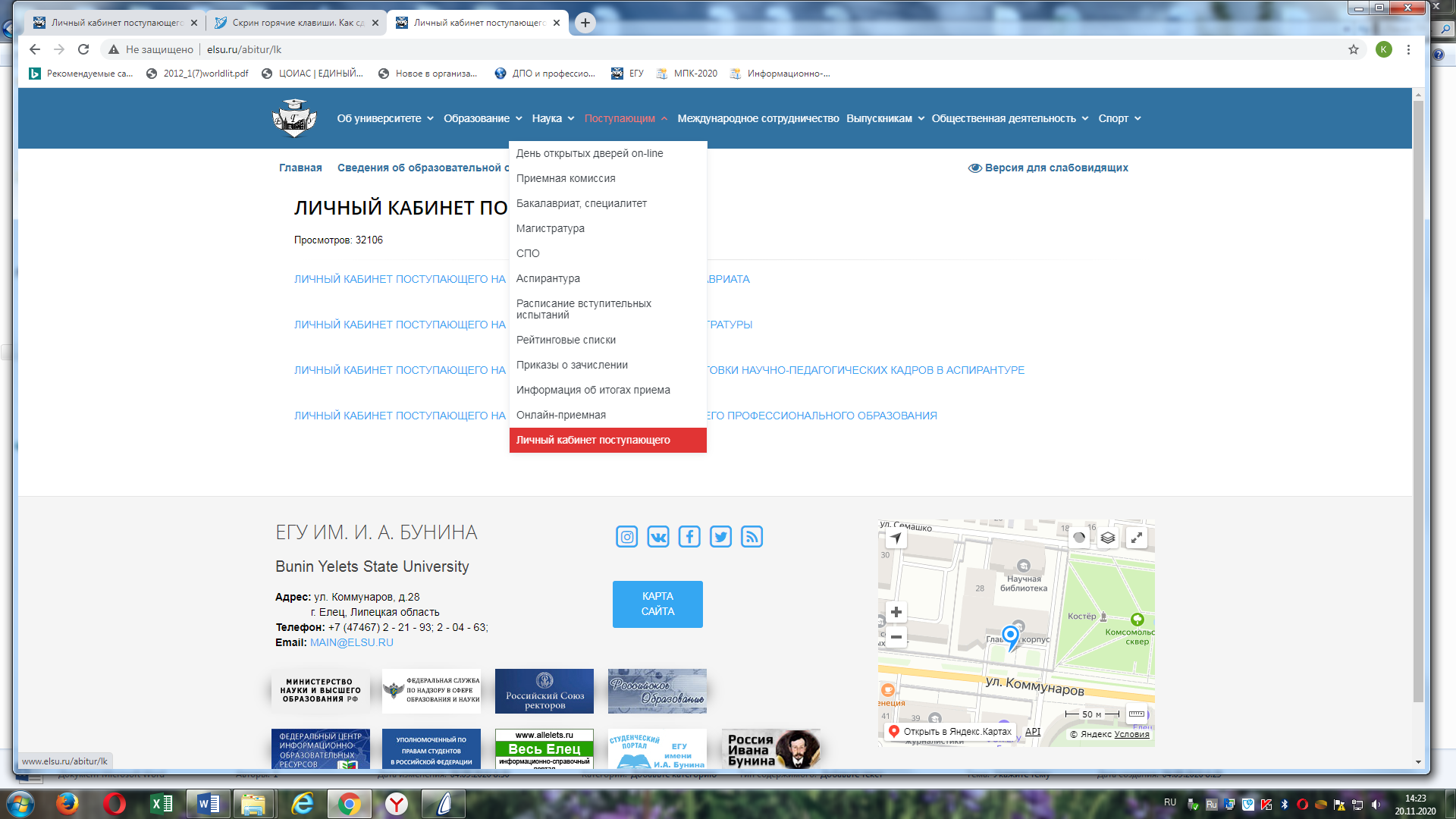      или с использованием функционала федеральной государственной информационной системы «Единый портал государственных   и муниципальных услуг          Университет осуществляет проверку достоверности сведений, указанных в заявлении о приеме, и соответствия действительности поданных электронных образов документов через обращение в соответствующие государственные  информационные системы, государственные (муниципальные) органы и организации.      Документы, направленные в приемную комиссию одним из перечисленных способов принимаются не позднее сроков, установленных п.19 настоящих Правил.26. Поступающему при личном предоставлении документов  выдается расписка о приеме документов.27. Документы могут быть возвращены владельцу на основании письменного заявления и расписки в течение следующего рабочего дня после подачи заявления.28. Поступающие, представившие в приемную комиссии подложные документы, несут ответственность, предусмотренную законодательством РФ.29 .На каждого поступающего заводится личное дело, в котором хранятся все сданные документы (копии документов).5. ВСТУПИТЕЛЬНЫЕ ИСПЫТАНИЯ30. В соответствии с перечнем вступительных испытаний при приеме  на обучение по образовательным программам среднего профессионального образования по специальностям, требующим  у поступающих наличия определенных творческих способностей, физических и (или) психологических качеств, проводятся вступительные испытания при приеме на обучение по  следующим специальностям среднего профессионального образования: 31.02.01 Лечебное дело, 34.02.01 Сестринское дело, 44.02.01 Дошкольное образование, 44.02.02 Преподавание в начальных классах, 44.02. 03 Педагогика дополнительного образования, 49.02.01 Физическая культура. 30.1 Вступительные испытания проводятся в устной или письменной  форме в виде собеседования или творческого испытания  и оцениваются по системе «зачтено»/ «не зачтено», включающей критерия оценивания, определяемые  правилами приема  и оформляются в экзаменационной ведомости.30.2  Вступительное испытание, проводимое в устной форме, оформляется протоколом, в котором фиксируются вопросы к поступающему и комментарии экзаменаторов.31. Успешное прохождение вступительных испытаний подтверждает наличие у поступающих определенных творческих способностей, физических и (или) психологических качеств, необходимых для обучения по соответствующим образовательным программам32. Лица, поступающие на иные  специальности среднего профессионального образования, на базе основного общего образования принимаются без вступительных испытаний на основании среднего балла документа об образовании .6. ОСОБЕННОСТИ  ПРОВЕДЕНИЯ ВСТУПИТЕЛЬНЫХ ИСПЫТАНИЙ ДЛЯ ИНВАЛИДОВ И ЛИЦ С ОГРАНИЧЕННЫМИ ВОЗМОЖНОСТЯМИ ЗДОРОВЬЯ33. Инвалиды и лица с ограниченными возможностями здоровья при поступлении  в образовательные организации сдают вступительные испытания с учетом особенностей психофизического развития, индивидуальных возможностей и состояния здоровья .34. При проведении вступительных испытаний творческой направленности обеспечивается соблюдение следующих требований:-вступительные испытания проводятся для инвалидов и лиц с ограниченными возможностями здоровья в одной аудитории совместно с поступающими, не имеющими ограниченных возможностей здоровья, если это не создает трудностей для поступающих при сдаче вступительного испытания;-присутствие ассистента из числа работников образовательной организации, оказывающего поступающим необходимую техническую помощь с учетом их индивидуальных особенностей (занять рабочее место, передвигаться, прочитать и оформить задание, общаться с экзаменатором);-поступающим предоставляется в печатном виде инструкция о порядке проведения вступительных испытаний;-поступающие с учетом их индивидуальных особенностей могут в процессе сдачи вступительного испытания пользоваться необходимыми им техническими средствами;-материально-технические условия должны обеспечивать возможность беспрепятственного доступа поступающих в аудитории, туалетные и другие помещения, а также их пребывания в указанных помещениях (наличие пандусов, поручней, расширенных дверных проемов, лифтов, при отсутствии лифтов аудитория должна располагаться на первом этаже; наличие специальных кресел                    и других приспособлений).35. Дополнительно при проведении вступительных испытаний обеспечивается соблюдение следующих требований в зависимости от категорий поступающих   с ограниченными возможностями здоровья:а) для слепых:-задания для выполнения на вступительном испытании, а также инструкция                   о порядке проведения вступительных испытаний оформляются рельефно-точечным шрифтом Брайля или в виде электронного документа, доступного с помощью компьютера со специализированным программным обеспечением для слепых, или зачитываются ассистентом;-письменные задания выполняются на бумаге рельефно-точечным шрифтом Брайля или на компьютере со специализированным программным обеспечением для слепых, или надиктовываются ассистенту;-поступающим для выполнения задания при необходимости предоставляется комплект письменных принадлежностей и бумага для письма рельефно-точечным шрифтом Брайля, компьютер со специализированным программным обеспечением для слепых;б) для слабовидящих:обеспечивается индивидуальное равномерное освещение не менее 300 люкс;-поступающим для выполнения задания при необходимости предоставляется увеличивающее устройство;-задания для выполнения, а также инструкция о порядке проведения вступительных испытаний оформляются увеличенным шрифтом;в) для глухих и слабослышащих:-обеспечивается наличие звукоусиливающей аппаратуры коллективного пользования, при необходимости поступающим предоставляется звукоусиливающая аппаратура индивидуального пользования;г) для лиц с тяжелыми нарушениями речи, глухих, слабослышащих все вступительные испытания по желанию поступающих могут проводиться                                в письменной форме;д) для лиц с нарушениями опорно-двигательного аппарата (тяжелыми нарушениями двигательных функций верхних конечностей или отсутствием верхних конечностей):-письменные задания выполняются на компьютере со специализированным программным обеспечением или надиктовываются ассистенту.7. ПРАВИЛА ПОДАЧИ И РАССМОТРЕНИЯ АПЕЛЛЯЦИИ36. По результатам вступительного испытания поступающий имеет право подать в апелляционную комиссию письменное заявление о нарушении, по его мнению, установленного порядка  проведения испытания и (или) несогласии с его результатами.37 Рассмотрение апелляции не является пересдачей вступительного испытания. В ходе  рассмотрения апелляции проверяется только правильность оценки результатов сдачи вступительного испытания.39. Апелляция подается поступающим лично на следующий день после объявления результатов вступительного испытания. При этом поступающий может ознакомиться с результатами пройденного вступительного испытания.Приемная комиссия обеспечивает прием апелляций в течение всего рабочего дня.39.  Поступающий имеет право присутствовать при рассмотрении апелляции. При себе необходимо иметь документ, удостоверяющий его личность, и экзаменационный лист.40. С несовершеннолетним поступающим имеет право  присутствовать один из родителей или законных представителей.41. Рассмотрение апелляций проводится не позднее следующего дня после ознакомления поступающего с результатами вступительного испытания.42. Решение апелляционной комиссией принимается большинством голосов от числа лиц, входящих в состав апелляционной комиссии  и присутствующих на ее заседании.  При равенстве голосов решающим является  голос председательствующего на заседании апелляционной комиссии.43. После рассмотрения апелляции выносится решение апелляционной комиссии об оценке по вступительному испытанию.Оформленное протоколом решение апелляционной комиссии доводится до сведения поступающего (под роспись).8. ЗАЧИСЛЕНИЕ В ОБРАЗОВАТЕЛЬНУЮ ОРГАНИЗАЦИЮ 44. Зачисление на обучение по программам среднего профессионального образования осуществляется при наличии оригинала документа об образовании и о квалификации в сроки, установленные правилами приема. 45. По истечении сроков представления оригиналов документа об образовании и (или) документов об образовании и о квалификации и на основании результатов вступительных испытаний ( при наличии)  издается приказ  о зачислении лиц, рекомендованных приемной комиссией к зачислению и  представивших оригиналы соответствующих документов в соответствии с рейтингом баллов. Приказ о зачислении с пофамильным перечнем указанных лиц  размещается на сайте приемной комиссии  в день его издания.46. В случае, если численность поступающих, включая поступающих успешно прошедших вступительные испытания, превышает количество мест, финансовое обеспечение которых осуществляется за счет бюджетных ассигнований федерального бюджета, университет осуществляет прием на обучение по образовательным программам среднего профессионального образования на основании результатов освоения поступающими образовательной программы основного общего или среднего общего образования , указанных в представленных поступающими документах об образовании и (или) документах об образовании и о квалификации , результатов  вступительных испытаний, результатов индивидуальных достижений, сведения о которых поступающий вправе представить при приеме. 47. Результаты освоения поступающими образовательной программы основного общего или среднего общего образования, указанные в представленных поступающим документах об образовании и (или) документах об образовании и о квалификации, учитываются по общеобразовательным предметам  как средний проходной балл.48. Результаты индивидуальных достижений учитываются при равенстве результатов освоения поступающими образовательной программы основного общего образования, указанного в представленных поступающими документах об образовании и (или) документах об образовании и о квалификации.49. При приеме на обучение по образовательным программам среднего профессионального образования учитываются следующие результаты индивидуальных достижений:1) наличие статуса победителя или призера в олимпиадах и иных интеллектуальных и (или) творческих конкурсах, мероприятиях, направленных на развитие интеллектуальных и творческих способностей, способностей к занятиям физической культурой и спортом, интереса к научной (научно-исследовательской), инженерно-технической, изобретательской, творческой, физкультурно-спортивной деятельности, а также на пропаганду научных знаний, творческих и спортивных достижений, в соответствии  с постановлением Правительства Российской Федерации от 17 ноября 2015 года №1239  « Об утверждении Правил выявления детей, проявивших выдающиеся способности, сопровождения и мониторинга их дальнейшего развития»;2) наличие у поступающих  статуса победителя  или призера чемпионата по профессиональному мастерству среди инвалидов и лиц, с ограниченными возможностями  здоровья «Абилимпикс»;3) наличие у поступающего статуса победителя или призера отборочного этапа или финала чемпионата по профессиональному мастерству "Профессионалы", отборочного этапа или финала чемпионата высоких технологий, национального открытого чемпионата творческих компетенций "АртМастерс (Мастера Искусств);4) наличие у поступающего  статуса чемпиона или призера Олимпийских игр, Паралимпийских игр и Сурдлимпийских игр, чемпиона мира, чемпиона  Европы, занявшего первое место на первенстве мира, первенстве Европы по видам спорта, включенным в программы Олимпийских, Паралимпийских и Сурдлимпийских игр;5) наличие у поступающего статуса чемпиона мира, чемпиона Европы, лица, занявшего первое место на первенстве мира, первенстве Европы по видам спорта, не включенным  в программы Олимпийских, Паралимпийских и Сурдлимпийских игр;6) прохождение военной службы по призыву, а также военной службы по контракту, военной службы по мобилизации в Вооруженных Силах Российской Федерации, пребывание в добровольческих формированиях в соответствии с контрактом о добровольном содействии в выполнении задач, возложенных на Вооруженные Силы Российской Федерации, в ходе специальной военной операции на территориях Украины, Донецкой Народной Республики, Луганской Народной Республики, Запорожской области и Херсонской области.50. Наличие баллов за индивидуальное достижение является преимуществом с случае равенства  результатов освоения поступающими образовательной программы основного общего образования, указанного в представленных поступающими документах об образовании и (или) документах об образовании и о квалификации ( одинакового проходного балла).51. В случае, если у поступающих складывается одинаковая рейтинговая ситуация после  использования результатов индивидуальных достижений обучающихся университет оставляет за собой право применения  льготного статуса  для отдельных категорий детей (детей-сирот и детей , оставшихся без попечения родителей, детей-инвалидов, инвалидов 1-2 группы). 52. Зачисление поступающих на места с оплатой стоимости обучения  осуществляется  при условии   заключения  договора об оказании платных образовательных услуг физическим и (или) юридическим лицом внесением 50% процентов платежа до издания приказа о зачислении.53. При наличии свободных мест, оставшихся после зачисления, в том числе по результатам вступительных испытаний, зачисление в образовательную организацию осуществляется до 1 сентября текущего года54. В случае зачисления в образовательную организацию на основании электронного дубликата документа об образовании и (или) документа об образовании и о квалификации при подаче заявления с использованием функционала ЕПГУ обучающимся в течение месяца со дня издания приказа о его зачислении представляется в образовательную организацию оригинал документа об образовании и (или) документа об образовании и о квалификации и 4 фотографии.